TARIF BUVETTE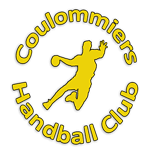 MENU PANINIUn Panini + une boisson* + un dessertMENU SANDWICHSandwich froid + une boisson* + un dessertMENU ENFANTPetit panini  ou sandwich+ brick de jus +Une compote + un sachet de chips	A la carteUn panini 4 fromages ou Jambon fromage : 3€Assiette de saucisson sec: 1€50Gaufre ou crêpe sucre: 1€Gaufre ou crêpe Nutella : 1€50 (+0,30€ supplément chantilly)Boisson chaude: de 0,50€ à 1€Boisson* : 1€50 (sauf eau 1€)(* supplément 0,50€ pour 33cl de bière)Confiserie : de 0,50€ à 1€